Pohádky ze začarované Perunky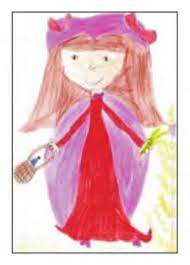 Díl 1. Kouzlo Ahoj kluci, ahoj holky,je tu pozdrav v naší školky!Položte si hlavičku,Skřítku, Dráčku, Vodníčku.Žádný pláč a žádné strachy Čertík, Bubák nemá taky.Loupežníci bez potíží,			i když se jim oči klíží,poslechnou si pohádku.Ať je všechno v pořádku!